Практические требования для вступительного экзамена в ДМШ г. Лыткарино по программе на предпрофессиональной основе.Первое знакомство, собеседование:   Примечание: В зависимости от построения беседы, вопросы могут отличаться от примеров.Начало экзаменационного процесса :Проверка музыкального cлуха:Примечание: Возможны и другие задания.Проверка музыкального ритма: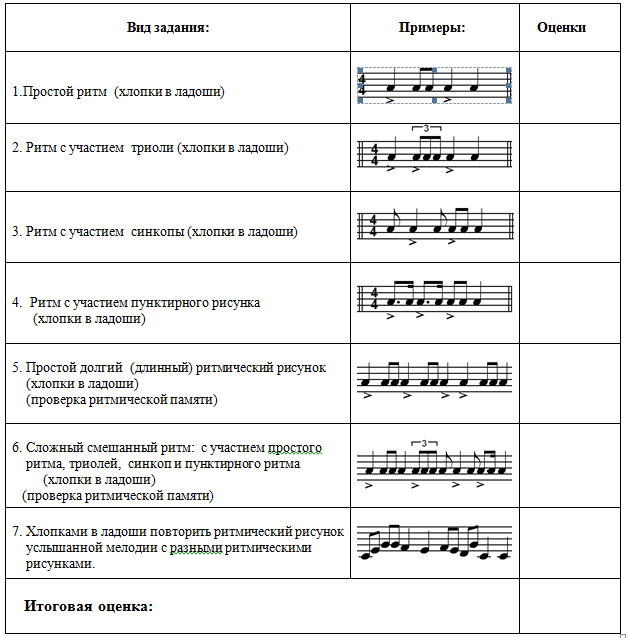    Примечание: Возможны и другие задания. Проверка музыкальной памяти - задание №1Проверка музыкальной памяти - задание №2   Примечание: Возможны и другие задания.            Вид                       заданияПоведение Умение держаться на людяхРазговорная речь (медлительная, неторопливая, уравновешенная, моторная)ДикцияВыразительность ЭмоциональностьОбщая оценка1. Вопросы:             а) Как тебя зовут?       б) Сколько тебе лет?   в) Желаешь ли ты          научиться играть и    на каком                      музыкальном                    инструменте?            г) Чем тебе нравится       заниматься                   в свободное время? д) Какие музыкальные инструменты ты знаешь? е) Какой рукой тебе удобнее рисовать, писать? ж) Много ли у тебя           друзей? з) Кто-нибудь из твоих друзей учится в музыкальной школе?  Итоговая оценка:        Итоговая оценка:        Итоговая оценка:        Итоговая оценка:          Вид задания                                             оценки  по каждому пункту                                              оценки  по каждому пункту                                              оценки  по каждому пункту                                              оценки  по каждому пункту     Вид заданияИнтонацияВыразительностьЗнание текстаОбщая оценка1. Расскажи        стихотворение.                   2. Спой песню.3. Прочти скороговорку медленно и быстро (знакомую или предложенную педагогом).4. Если ты уже учился на инструменте до поступления в школу, сыграй что умеешь.5. Проверка физ. данных для правильного выбора инструмента.  Итоговая оценка:       Итоговая оценка:       Итоговая оценка:       Итоговая оценка:     Задания на музыкальный слух                             Оценки  по каждому пункту                                                    Оценки  по каждому пункту                                                    Оценки  по каждому пункту                                                    Оценки  по каждому пункту                       Задания на музыкальный слухИнтонацияЧувство ритмаМузыкальная память, знание слов песни, выразительностьОбщая оценка1. Узнать по мелодии известную песню, по возможности подпеть.2. Спеть звуки, извлечённые на инструменте по порядку вверх и вниз.3. Спеть звуки, извлечённые на инструменте в разбивку в пределах одной октавы.5.Определить отличительную окраску минора и мажора на слух (грустно-весело; светло-темно)6. Определить на слух количество звуков одновременно извлечённых  на инструменте (один, два, три, в любом порядке – октава, терция, аккорд из 3-х звуков).7. Спеть один или два звука извлечённых одновременно на инструменте.8. Определить правильность спетой или сыгранной педагогом ранее знакомой песни (мелодии)9. Определить на слух характер произведения: Песня, Танец, Марш.   Итоговая оценка:   Итоговая оценка:   Итоговая оценка:   Итоговая оценка:        Вид задания:                                          Оценки по каждому пункту                                          Оценки по каждому пункту        Вид задания:Скорость и точность воспроизведенияОбщая оценка1. Услышанный звук извлечь на инструменте ф-но  в пределах                   3-х клавиш.2. Услышанный звук извлечь  на инструменте ф-но  в пределах                 5-и клавиш.3. Услышанный звук извлечь на инструменте ф-но  в пределах октавы.  Итоговая оценка:  Итоговая оценка:   Вид задания:                                   Оценки по каждому пункту                                    Оценки по каждому пункту                                    Оценки по каждому пункту                                    Оценки по каждому пункту    Вид задания:Точность воспроизведения по ритмуТочность воспроизведения по интонацииСкоростные особенности (медлительность,уравновешенность,моторность)Общая оценка1.Прослушать, запомнить и спеть короткую, легко запоминаемую мелодию в мажоре, в миноре.2.Прослушать,запомнить и спеть долгую (длинную) мелодию.3. Сколько песен ты знаешь? Напеть хотя бы три.4. Повторить за педагогом сыгранную фразу, мотив на соседних или близких нотах (от 2 до 5 нот)    Итоговая оценка:      Итоговая оценка:      Итоговая оценка:      Итоговая оценка:  